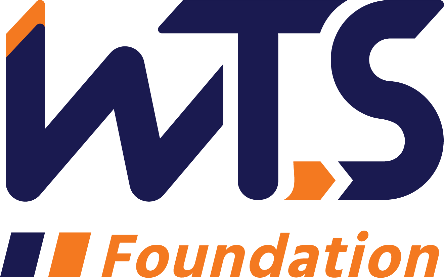 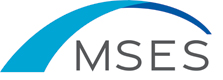 WTS/MSES Workforce Development High School Scholarship ApplicationMSES (Minnesota Society of Engineers and Surveyors) in partnership with WTS Minnesota, is sponsoring the WTS/MSES Workforce Development Scholarship. WTS and MSES encourage new professionals and students to pursue careers in transportation. The WTS/MSES Workforce Development Scholarship is intended to be awarded to girls pursuing high school studies in transportation, science, technology, engineering, and math.The scholarships are competitive and based on the applicant's specific transportation involvement and goals, job skills, academic record, and background. We encourage applicants of varying backgrounds and experiences to apply. Applications must be submitted as 1 PDF and are due via this google form by Monday, January 8th  at 5 pm.WTS/MSES Workforce Development High School Scholarship is $2,000. Questions? Contact Emily Bowen at emily.bowen@kimley-horn.comApplication minimum criteria: Applicant must be a high school senior. 	GPA of 3.0 or higherCurrently studying math, science, and technologyConsidering a college degree in a transportation-related fieldApplication will be scored based on:Goals regarding STEM studies and/or STEM studiesWritten essay/writing skills - Applicants’ personal background and unique experiences are taken into consideration.RecommendationRequired application attachments:Application form Letter of recommendationPersonal statementWTS/MSES Workforce Development High School Scholarship ApplicationPersonal InformationName				 Last	First	MiddleE-mail Address	Primary Phone	 Current Address (Street, City, State, Zip):Permanent Address (Street, City, State, Zip): 	Educational BackgroundCurrent High School	City, State	Expected Date of Graduation	Area of Concentration		 Grade Point Average	(Minimum GPA of 3.0 required. Attach report card to application.)Professional or School Affiliations (List any school, professional or community activities you have participated in. Include offices held and awards received. Attach additional sheets, if necessary, in PDF format.)       Recommendation: Letter of recommendation by a teacher, counselor, or principal must accompany your application. The letter must be attached to your application as a pdf.        Personal Statement: A statement about your goals to pursue studies applicable to the transportation industry and/or in STEM areas (science, technology, engineering, or math) while in college and why you think that you should receive the scholarship award. Applicants are encouraged to discuss how their lived experience has impacted their decision to pursue a STEM degree. Statement should not exceed 500 words. Please include your personal statement as part of the application PDF.      Demographic Information: This information will be seen by the scholarship review committee and will be a consideration in determining the scholarship recipient.Race/Ethnicity (select all that apply)Asian	Black	East Indian	Hispanic/Latino	Indigenous	Middle EasternMultiracialPacific IslanderWhiteOther (please write in) 	            ____                  Choose not to discloseAge	15-18	19-23	24-30	31-50	50+GenderWomanNon-BinaryManOther gender or prefer to self-describe (please describe) 	____                    __            Choose not to disclose.How do you describe your disability/ability status? Select all that apply. We are interested in this identification regardless of whether you identify as being disabled. A vision impairment  A hearing impairment  A learning disability (such as ADHD or dyslexia)  A developmental disability  A mobility impairment  A mental health disability  A disability not listed above (Please describe your specific disability/ability status) ______________________________  I do not identify as having a disability or impairment.Anticipated or Current Mode of Transportation Career Focus (select all that apply)	Aviation	Freight	Highway/Auto	Maritime/Port	Multi-modal	Non-Motorized	Passenger	Transit      	Other (please write in) 	____  __         How did you hear about this scholarship?		Friend		School/Teacher		Social Media:			Facebook			Instagram			LinkedIn			Snapchat			TikTok			Twitter			YouTube		Other (please write in)__________________		WTS Chapter		WTS International Website           		Other (please write in) 	__________________        NOTE: Scholarships will be paid directly to the winner.Applicant Signature	Date	Parent/GuardianSignature	           Date	